…...............................................                                                                  Wrocław dnia ….........................                Nazwisko i imię…...............................................                            Adres…...............................................Telefon: ………………………..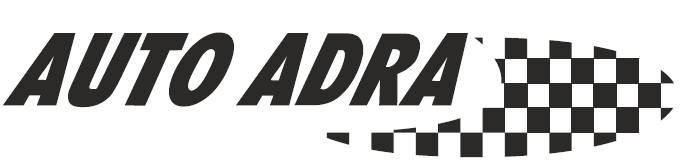 UPOWAŻNIENIEUpoważniam firmę PHU-AGM  Adam Motylski ul. Trzebnicka 31   50-231 Wrocław  NIP: 898-148-81-80do odbioru odszkodowania z tytułu:szkody - szkody całkowitej nr ….................................................................dotyczącej pojazdu marki ………………………….. o numerze rejestracyjnym ……………………...        Osoby do kontaktu z towarzystwem ubezpieczeniowym:Adam Motylski  - właściciel serwisuEwa Motylska - pracownik legitymująca się dowodem osobistym numer ………………………..         Proszę o przelanie odszkodowania na konto:  PKO BP  47 1020 5242 0000 2802 0471 4590                                                              ...........................................										podpis